КРАСНОДАРСКИЙ КРАЙ МУНИЦИПАЛЬНОЕ ОБЩЕОБРАЗОВАТЕЛЬНОЕ УЧРЕЖДЕНИЕ СРЕДНЯЯ ОБЩЕОБРАЗОВАТЕЛЬНАЯ ШКОЛА № 14ХУТОР КРУПСКОЙПОЛОЖЕНИЕО ШКОЛЬНОЙ БИБЛИОТЕКЕ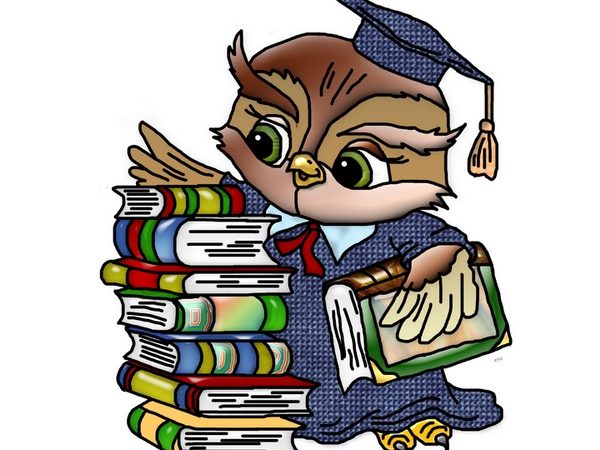 ПОЛОЖЕНИЕ О ШКОЛЬНОЙ БИБЛИОТЕКЕ1.ОБЩЕЕ ПОЛОЖЕНИЕДанное Положение о школьной библиотеке муниципального бюджетного общеобразовательного учреждения средней общеобразовательной школы №14 разработано в соответствии:Федеральным законом № 273-ФЗ от 29.12.2012 «Об образовании в Российской Федерации» в редакции от 1 сентября 2020 года;ФЗ от 20.12.1994 года № 78-ФЗ «О библиотечном деле» в редакции от 1 мая 2019 года;Федеральным законом от 25 июля 2002 года №114-ФЗ «О противодействии экстремисткой деятельности» в редакции от 01.12.2019 года;Уставом МБОУ СОШ №14.Данное Положение о библиотеке школы (далее - Положение) обозначает основные принципы, задачи и функции библиотеки в МБОУ СОШ №14, определяет организацию деятельности, управление, порядок пользования школьной библиотекой, а также регламентирует права и обязанности пользователей и работников библиотеки МБОУ СОШ №14. Настоящее Положение регламентирует работу и базисные функции библиотеки МБОУ СОШ №14, которая способствует формированию культуры личности учащихся школы и позволяет повысит эффективность информационного обслуживания учебно-воспитательной деятельности. Настоящее Положение является локальным актом школы и определяет уровень требований к библиотеке как к структурному подразделению МБОУ СОШ №14. Школьная библиотеке является структурным подразделением МБОУ СОШ №14, участвующим в учебно-воспитательной деятельности в целях обеспечения права участников образовательной деятельности на бесплатное пользование библиотечно-информационными ресурсами.Деятельность библиотеки школы организуется и осуществляется в соответствии с российскими культурными и образовательными традициями, а также со сложившимися в обществе идеологическим и политическим многообразием. Образовательная и просветительная функции библиотеки базируется на максимальном использовании достижений общечеловеческой культуры. Обеспеченность библиотеки учебными, методическими и справочными документами учитывается при лицензировании образовательной организации.Согласно ст.35 п.1 Федерального Закона № 273-ФЗ от 29.12.2012 года «Об образовании в Российской Федерации» школьная библиотека доступна и бесплатна для читателей, обучающихся, учителей и других работников МБОУ СОШ №14.Удовлетворяет также запросы родителей на литературу по педагогике и образованию с учетом имеющихся возможностей. Цели школьной библиотеки - формирование общей культуры личности обучающихся на основе усвоения Федеральных государственных образовательных стандартов (ФГОС), содержания общеобразовательных программ, их адаптация к жизни в обществе, создание основы для осознанного выбора и последующего освоения профессиональных образовательных программ, воспитание гражданственности, трудолюбия, уважения к правам и свободам человека, любви к окружающей среде, Родине, семье, формирование здорового образа жизни.Библиотека руководствуется в своей деятельности Положением о школьной библиотеке, федеральными законами, указами  и распоряжениями Президента Российской Федерации, постановлениями и распоряжениями Правительства Российской Федерации и исполнительных органов субъектов Российской Федерации, решениями соответствующего органа управления образованием и Уставом МБОУ СОШ №14.	2. ПРИНЦИПЫ ДЕЯТЕЛЬНОСТИ ШКОЛЬНОЙ БИБЛИОТЕКИ2.1. Деятельность школьной библиотеки основывается на принципах           демократии, гуманизма, общедоступности, приоритета общечеловеческих        ценностей, гражданственности, свободного развития личности.      2.2  В библиотеке запрещается издание и распространение печатных, аудио-,                аудиовизуальных и иных материалов, содержащих хотя бы один из               признаков , предусмотренных  частью первой статьи 1 Федерального Закона             от 25 июля 2002 года №114-ФЗ « О противодействии экстремисткой             деятельности» ( с изменениями  2 декабря 2019 года ).2.3 Не допускается наличие экстремистских материалов, призывающих к          осуществлению экстремисткой деятельности либо обосновывающих или        оправдывающих необходимость осуществления такой деятельности, в том          числе труды руководителей национал-социалистической рабочей партии       Германии, фашистской партии Италии, публикаций, обосновывающих или       оправдывающих национальное и (или) расовое превосходство либо      оправдывающих практику совершения военных или иных преступлений,      направленных на полное или частичное уничтожение какой-либо этнической,      социальной, расовой, национальной или религиозной группы.2.4 Кроме того, к таким материалам, в соответствии со ст.13 Федерального            закона  № 114-ФЗ относятся:официальные материалы запрещенных экстремистских организаций;материалы, авторами которых являются лица, осужденные в соответствие с международно-правовыми актами за преступления против мира и человечества и содержащие признаки, предусмотренные частью первой статьи 1 настоящего Федерального закона;любые иные, в том числе анонимные, материалы, содержащие признаки, предусмотренные частью первой статьи 1 настоящего Федерального закона.2.5  В помещении библиотеки размещается Федеральный список экстремистской          литературы, утвержденный федеральным органом исполнительской власти,        запрещенной к распространению на территории Российской Федерации. 2.6  Порядок доступа к библиотечным фондам и другой библиотечной                   информации, перечень основных услуг и условия их предоставления         библиотеками определяются в Правилах пользования библиотекой.2.7   Общеобразовательная организация несет ответственность за доступность и         Качество библиотечно-информационного обслуживания библиотеки.2.8  Организация обслуживания участников образовательной деятельности        производится в соответствии с правилами охраны труда и пожарной       безопасности, санитарно-гигиеническими требованиями и нормами.3.ЗАДАЧИ БИБЛИОТЕКИ3.1 Обеспечение учебно-воспитательной деятельности и самообразования         учащихся и педагогов общеобразовательной организации.3.2 Обеспечение участникам образовательной деятельности обучающихся,                педагогам, родителям (законным представителям) учащихся доступа к       информации, знаниям, идеям, культурным ценностям посредством           использования библиотечно-информационных ресурсов на различных         носителях: Бумажном ( книжный фонд, фонд периодических изданийцифровом (DVD -диски);коммуникативном (компьютерные сети) и иных          носителях.
 3.3. Формирование у читателей навыков независимого библиотечного  пользователя: обучение пользованию книгой.3.4. Воспитание культурного и гражданского самосознания, помощь в социализации обучающегося, развитии его творческого потенциала.3.5. Формирование навыков независимого библиотечного пользователя: обучение поиску, отбору и критической оценке информации.3.6. Совершенствование предоставляемых библиотекой услуг на основе внедрения новых информационных технологий и компьютеризации библиотечно-информационной деятельности, формирование комфортной библиотечной среды.3.7. Бесплатное предоставление школьникам в пользование на время получения образования учебников и учебных пособий из библиотечного фонда.4. ОСНОВНЫЕ ФУНКЦИИ ШКОЛЬНОЙ БИБЛИОТЕКИДля реализации основных задач школьная библиотека:4.1. Осуществляет основные функции библиотеки –образовательная, информационная, культурная.4.2. Формирует фонд библиотечно-информационных ресурсов общеобразовательной организации: комплектует универсальный фонд учебными, художественными, научными, справочными, педагогическими и научно-популярными документами на традиционных и нетрадиционныхносителях информации, учитывая Федеральный список экстремистской литературы, запрещенной к распространению на территории РоссийскойФедерации, утвержденный Федеральным органомисполнительной власти; пополняет фонд информационными ресурсами сетиИнтернет, базами и банками данных других учреждений и организаций;осуществляет размещение, организацию и сохранность документов.4.3. Создает информационную продукцию: организует и ведет справочно-библиографический аппарат: каталоги (алфавитный, систематический),картотеки (систематическую картотеку статей, тематические картотеки), электронный каталог, базы данных по профилю общеобразовательнойорганизации; разрабатывает рекомендательные библиографические пособия (списки, обзоры, указатели и т.п.);обеспечивает информирование пользователей об информационной продукции.4.4. Осуществляет дифференцированное библиотечно-информационное обслуживание обучающихся: обслуживание читателей на абонементе, вчитальном зале;предоставляет информационные ресурсы на различных носителях на основе изучения их интересов и информационных потребностей;создает условия для реализации самостоятельности в обучении, познавательной, творческой деятельности с опорой на коммуникацию;способствует развитию навыков самообучения (участие в сетевых олимпиадах,телекоммуникационных проектах в системе дистанционного обучения);организует обучение навыкам независимого библиотечного пользователя и потребителя информации, содействует интеграции комплексазнаний, умений и навыков работы с книгой и информацией; оказывает информационную поддержку в решении задач, возникающих в процессе их учебной, самообразовательной и досуговой деятельности; организует массовые мероприятия, ориентированные на развитие общей, и читательской культуры личности, содействует развитию критического мышления.4.5. Осуществляет дифференцированное библиотечно-информационное обслуживание педагогических работников: выявляет информационные потребности и удовлетворяет запросы, связанные с обучением,воспитанием и здоровьем детей; создает банк педагогической информации какосновы единой информационной службы общеобразовательной организации, осуществляет накопление, систематизацию информации попредметам, разделам и темам; способствует проведению занятий поформированию информационной культуры.4.6. Осуществляет дифференцированное библиотечно-информационное обслуживание родителей (иных законных представителей) обучающихся:удовлетворяет запросы пользователей и информирует о новых поступлениях в библиотеку; консультирует по вопросам учебных изданийучащихся школы.4.7. Осуществляет введение необходимой документации по учету библиотечного фонда и обслуживанию читателей в соответствии с установленным порядком.4.8. Проводит популяризацию литературы с помощью индивидуальных, групповых и массовых форм работы (бесед, выставок, библиографических обзоров, обсуждений книг, читательских конференций, литературных вечеров, викторин и др.).4.9. Обеспечивает соответствующий санитарногигиенический режим и благоприятные условия для обслуживания читателей.4.10. Проводит изучение состояния читательского спроса (степени его удовлетворения) с целью формирования оптимального состава библиотечногофонда.4.11. Систематически информирует читателей о деятельности школьной библиотеки.4.12. Формирует библиотечный актив, привлекаетчитателей к участию в работе совещательного органа – библиотечного совета и актива читателей.4.13. Обеспечивает требуемый режим хранения и сохранности библиотечного фонда, согласно которому хранение учебников осуществляется в отдельномпомещении.4.14. Организует работу по сохранности библиотечного фонда общеобразовательной организации.5. ОРГАНИЗАЦИЯ ДЕЯТЕЛЬНОСТИ БИБЛИОТЕКИ5.1. Библиотечно-информационное обслуживание осуществляется на основе библиотечно-информационных ресурсов в соответствии с Федеральными государственными образовательными стандартами, учебным и воспитательным планами школы, программами, проектами и планом работы школьной библиотеки.5.2. Спонсорская помощь, полученная библиотекой в виде целевых средств на комплектование фонда и закупку оборудования, не влечет за собой снижениянормативов и (или) абсолютных размеров финансирования из бюджета. Денежные средства за сданную библиотекой макулатуру расходуются наулучшение материально-технической базы библиотеки, подписку профессиональных изданий, комплектование фонда документов.5.3. Общеобразовательная организация создает условия для сохранности аппаратуры, оборудования и имущества школьной библиотеки.5.4. Ответственность за систематичность и качество комплектования основного фонда библиотеки, комплектование учебного фонда в соответствии сфедеральными перечнями учебников и учебно-методических изданий, создание необходимых условий для деятельности библиотеки несет директор школы всоответствии с Уставом общеобразовательной организации.5.5. Режим работы библиотеки определяется педагогом– библиотекарем в соответствии с правилами внутреннего распорядка общеобразовательнойорганизации.5.6. При определении режима работы библиотеки предусматривается выделение:двух часов рабочего времени ежедневно на выполнение внутрибиблиотечной работы; одного раза в месяц — санитарного дня, в который обслуживание пользователей не производится; не менее одного раза в месяц — методического дня.6. ОРГАНИЗАЦИЯ, УПРАВЛЕНИЕ И ШТАТЫ6.1. Общее руководство библиотекой и контроль за ее деятельностью осуществляет директор школы, который утверждает нормы и технологические документы, планы и отчеты о работе библиотеки. Директор несет ответственность за все стороны деятельности библиотек, в первую очередь, за комплектование и сохранность ее фонда, а так же за создание комфортнойинформационной среды для читателей.6.2. Руководство библиотекой осуществляет заведующий библиотекой (педагог – библиотекарь), который несет ответственность в пределах своей компетенции перед директором школы, обучающимися, их родителями (иными законными представителями) за организацию и результаты деятельности библиотеки всоответствии с функциональными обязанностями, предусмотренными квалификационными требованиями, трудовым договором и Уставом общеобразовательной организации.6.3. Педагог-библиотекарь (библиотекарь) назначается директором общеобразовательной организации, является членом педагогического коллектива и входит в состав педагогического совета школы.6.4. Педагог-библиотекарь (библиотекарь) отвечает за организацию работы библиотеки и результаты ее деятельности, составляет годовые планы и отчет оработе, которые обсуждаются на Педагогическом совете и утверждаются директором. Годовой план работы библиотеки является частью общего годового плана общеобразовательной организации.6.5. На работу в библиотеку школы принимаются лица,  имеющие необходимую профессиональную подготовку, соответствующую требованиям квалификационной характеристики по должности и полученной специальности, подтвержденную документами об образовании и (или) квалификации.6.6. График работы школьной библиотеки устанавливается в соответствии с расписанием работы общеобразовательной организации. Два часа рабочегодня выделяется на выполнение внутри библиотечной работы. Один раз в месяц в библиотеке проводится санитарный день.6.7. Штат библиотеки и размеры оплаты труда, включая доплаты и надбавки к должностным окладам, устанавливаются в соответствии с действующиминормативными правовыми документами с учетом объемов и сложности работ.6.8. Трудовые отношения работников библиотеки и общеобразовательной организации регулируются трудовым договором, условия которого не должныпротиворечить трудовому законодательству Российской Федерации.6.9. Педагог – библиотекарь подлежит аттестации в соответствии с порядком, установленным Правительством Российской Федерации, должен удовлетворять требованиям соответствующих квалификационных характеристик, Устава и Положения.6.10. Библиотечный работник должен строго соблюдать настоящее Положение, правила и требования охраны труда и пожарной безопасности в помещениибиблиотеки и в общеобразовательной организации.7.ПРАВА, ОБЯЗАННОСТИ И ОТВЕТСТВЕННОСТЬ РАБОТНИКОВ БИБЛИОТЕКИ7.1. Педагог – библиотекарь имеет право: самостоятельно выбирать формы, средства и методы библиотечно-информационного обслуживания образовательной и воспитательной деятельности в соответствии с целями и задачами, указанными в настоящем Положении и Уставе образовательной организации; проводить в установленном порядке факультативные занятия, уроки и кружки библиотечно-библиографических знаний и информационной культуры; определять источники комплектования информационных ресурсов;изымать и реализовывать документы из фондов в соответствии с инструкцией по учету библиотечного фонда; определять в соответствии с правилами пользования библиотекой, утвержденными директором школы, и по согласованию с родительским комитетом виды и размеры компенсации ущерба, нанесенного пользователями библиотеки;взыскивать в соответствии с действующим законодательством компенсацию ущерба, нанесенного пользователями библиотеки, за несовершеннолетних пользователей ответственность несут законные представители;вносить предложения директору школы по совершенствованию оплаты труда, в том числе надбавок, доплат и премирования работников библиотеки за дополнительную работу, не входящую в круг основных обязанностей работников библиотеки; по компенсационным мероприятиям, связанным с вредными условиями труда (библиотечная пыль, превышение норматива работы на компьютере).участвовать в управлении общеобразовательной организацией в порядке, определяемом Уставом;на аттестацию согласно порядку, изложенному в соответствующих нормативных актах Правительства РФ. быть представленными к различным формам поощрения, наградам и знакам отличия, предусмотренным для работников образования и культуры; участвовать в соответствии с законодательством Российской Федерации в работе библиотечных ассоциаций или союзов.7.2. Педагог-библиотекарь обязан:обеспечить пользователям возможность работы с информационными ресурсами библиотеки;информировать пользователей о видах предоставляемых библиотекой услуг; формировать фонды в соответствии с утвержденными федеральными перечнями учебных изданий, образовательными программами общеобразовательной организации, интересами, потребностями и запросами всех категорий пользователей;совершенствовать информационно-библиографическое и библиотечное обслуживание пользователей;обеспечивать сохранность использования носителей информации, их систематизацию, размещение и хранение; обеспечивать режим работы в соответствии с потребностями пользователей и работой школы;вести документацию библиотеки и отчитываться в установленном порядке перед директором  общеобразовательной организации.7.3. Библиотечный работник несет ответственность:за соблюдение трудовых отношений, регламентируемых законодательством о труде, Правилами внутреннего трудового распорядка в школе, трудовым договором.за выполнение функций, предусмотренных настоящим Положением.за сохранность библиотечных фондов в порядке, предусмотренном действующим законодательством Российской Федерации.8. ПРАВА И ОБЯЗАННОСТИ ПОЛЬЗОВАТЕЛЕЙ БИБЛИОТЕКИ.8.1. Пользователи школьной библиотеки имеют право:получать полную информацию о составе библиотечного фонда, информационных ресурсах и предоставляемых библиотекой школы услугах;пользоваться справочно-библиографическим аппаратом библиотеки;получать консультационную помощь в поиске и выборе источников информации;получать во временное пользование на абонементе и в читальном зале печатные издания, аудиовизуальные документы и другие источники информации;продлевать срок пользования документами и литературой;участвовать в мероприятиях, проводимых школьной библиотекой;обращаться для разрешения конфликтной ситуации к директору школы.8.2. Пользователи школьной библиотеки обязаны:соблюдать правила пользования библиотекой;бережно относиться к произведениям печати (не вырывать, не загибать страниц, не делать в книгах подчеркиваний, пометок), иным документам на различных носителях, оборудованию, инвентарю;пользоваться ценными и справочными документам и литературой только в помещении библиотеки школы;убедиться при получении книг в отсутствии дефектов, а при обнаружении проинформировать об этом работника библиотеки. Ответственность за обнаруженные дефекты в сдаваемых книгах несет последний пользователь;расписываться в читательском формуляре за каждую полученную книгу (исключение: обучающиеся 1- 4 классов);возвращать книги в библиотеку в установленные сроки;заменять документы библиотеки в случае их утраты или порчи им равноценными, либо компенсировать ущерб в размере, установленном правилами пользования библиотекой;полностью рассчитаться с библиотекой по истечении срока обучения или работы в общеобразовательной организации.9.ПОРЯДОК ПОЛЬЗОВАНИЯ ШКОЛЬНОЙ БИБЛИОТЕКОЙ.9.1. Запись обучающихся и педагогических работников школы в библиотеку производится в индивидуальном порядке, а родителей (иных законных представителей) обучающихся — по паспорту.9.2. Перерегистрация пользователей библиотеки производится ежегодно.9.3. Документом, подтверждающим право пользования библиотекой, является читательский формуляр.9.4. Читательский формуляр фиксирует дату выдачи пользователю документов из фонда библиотеки и их возвращения в библиотеку.9.5. Работа участников образовательной деятельности на компьютере в библиотеке производится в присутствии педагога – библиотекаря.9.6. Разрешается работа за одним персональным компьютером не более двух человек одновременно.9.7. По всем вопросам поиска информации в сети Интернет пользователь может обращаться к педагогу – библиотекарю.9.8. Запрещается обращение к ресурсам сети Интернет, предполагающим оплату и к ресурсам, указанным в Федеральном списке экстремистской литературы.9.9. Работа за компьютером в читальном зале школьной библиотеки производится согласно утвержденным санитарно-гигиеническим требованиям, а также правилам охраны труда и пожарной безопасности.10.ЗАКЛЮЧИТЕЛЬНЫЕ ПОЛОЖЕНИЯ.10.1. Настоящее Положение о школьной библиотеке является локальным нормативным актом, принимается на Совете школы и утверждается   приказом директора общеобразовательной организации.10.2. Все изменения и дополнения, вносимые в настоящее Положение, оформляются в письменной форме в соответствии действующим законодательством Российской Федерации.10.3. Положение о библиотеке общеобразовательной организации принимается на неопределенный срок. Изменения и дополнения к Положению принимаются впорядке, предусмотренном п.10.1. настоящего Положения.10.4. После принятия Положения (или изменений и дополнений отдельных пунктов и разделов) в новой редакции предыдущая редакция автоматическиутрачивает силу.
ПРИНЯТО:НА Педагогическом советеПротокол №1 от «28»августа  2020 годаУТВЕРЖДЕНО:Директор ______________
 Е.К.ОчкасьПриказ №109-ОДот «31»августа 2020 года